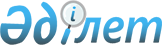 О мерах по реализации Закона Республики Казахстан от 16 мая 2018 года "О внесении изменений и дополнений в некоторые законодательные акты Республики Казахстан по вопросам архивного дела"Распоряжение Премьер-Министра Республики Казахстан от 15 июня 2018 года № 72-р
      1. Утвердить прилагаемый перечень правовых актов, принятие которых необходимо в целях реализации Закона Республики Казахстан от 16 мая 2018 года "О внесении изменений и дополнений в некоторые законодательные акты Республики Казахстан по вопросам архивного дела" (далее - перечень).
      2. Министерству культуры и спорта Республики Казахстан:
      1) разработать и в установленном порядке внести на утверждение в Правительство Республики Казахстан проекты правовых актов согласно перечню;
      2) принять соответствующие ведомственные правовые акты и проинформировать Правительство Республики Казахстан о принятых мерах. Перечень
правовых актов, принятие которых необходимо в целях реализации Закона Республики Казахстан от 16 мая 2018 года "О внесении изменений и дополнений в некоторые законодательные акты Республики Казахстан по вопросам архивного дела"
      Примечание: расшифровка аббревиатур:
       МКС - Министерство культуры и спорта Республики Казахстан;
       МФ - Министерство финансов Республики Казахстан.
					© 2012. РГП на ПХВ «Институт законодательства и правовой информации Республики Казахстан» Министерства юстиции Республики Казахстан
				
      Премьер-Министр 

Б. Сагинтаев
Утвержден
распоряжением Премьер-Министра
Республики Казахстан
от 15 июня 2018 года № 72-р
№

п/п
Наименование правового акта
Форма акта
Государственный орган, ответственный за исполнение
Срок

исполнения
Лицо, ответственное за качество, своевременность разработки и внесения правовых актов
1
2
3
4
5
6
1.
Об утверждении Правил документирования, управления документацией и использования систем электронного документооборота в государственных и негосударственных организациях
постановление Правительства Республики Казахстан
МКС
июль 2018 года
Кожагапанов Е.Т.
2.
Об утверждении Правил комплектования, хранения, учета и использования документов Национального архивного фонда и других архивных документов государственными и специальными государственными архивами
постановление Правительства Республики Казахстан
МКС
июль 2018 года
Кожагапанов Е.Т.
3.
Об утверждении Правил приема, хранения, учета и использования документов Национального архивного фонда и других архивных документов ведомственными и частными архивами
постановление Правительства Республики Казахстан
МКС
июль 2018 года
Кожагапанов Е.Т.
4.
О внесении изменений и дополнений в постановление Правительства Республики Казахстан от 23 сентября 2014 года № 1003 "Вопросы Министерства культуры и спорта Республики Казахстан"
постановление Правительства Республики Казахстан
МКС
июль 2018 года
Кожагапанов Е.Т.
5.
О признании утратившими силу некоторых решений Правительства Республики Казахстан
постановление Правительства Республики Казахстан
МКС
июль 2018 года
Кожагапанов Е.Т.
6.
Об утверждении типовых штатов государственных архивов
приказ Министра культуры и спорта Республики Казахстан
МКС
июль 2018 года
Кожагапанов Е.Т.
7.
Об утверждении Правил оказания платных видов деятельности по реализации товаров (работ, услуг) государственными архивами
приказ Министра культуры и спорта Республики Казахстан
МКС

МФ
июль 2018 года
Кожагапанов Е.Т.
8.
Об утверждении Правил централизованного государственного учета
приказ Министра культуры и спорта Республики Казахстан
МКС
июль 2018 года
Кожагапанов Е.Т.
9.
Об утверждении Правил создания и хранения Государственного страхового фонда копий документов
приказ Министра культуры и спорта Республики Казахстан
МКС
июль 2018 года
Кожагапанов Е.Т.
10.
О признании утратившими силу некоторых приказов Министра культуры и спорта Республики Казахстан
приказ Министра культуры и спорта Республики Казахстан
МКС
июль 2018 года
Кожагапанов Е.Т.